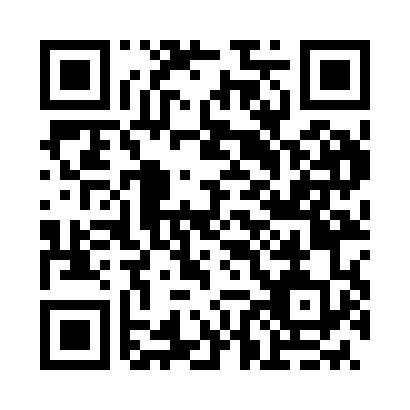 Prayer times for Zsellertag, HungaryMon 1 Jul 2024 - Wed 31 Jul 2024High Latitude Method: Midnight RulePrayer Calculation Method: Muslim World LeagueAsar Calculation Method: HanafiPrayer times provided by https://www.salahtimes.comDateDayFajrSunriseDhuhrAsrMaghribIsha1Mon1:464:5112:496:178:4711:302Tue1:484:5112:496:178:4711:293Wed1:504:5212:496:178:4611:284Thu1:524:5312:506:178:4611:265Fri1:544:5412:506:168:4611:256Sat1:574:5412:506:168:4511:237Sun1:594:5512:506:168:4511:228Mon2:014:5612:506:168:4411:209Tue2:044:5712:506:168:4411:1810Wed2:064:5812:506:158:4311:1711Thu2:094:5912:516:158:4211:1512Fri2:115:0012:516:158:4211:1313Sat2:145:0012:516:148:4111:1114Sun2:165:0112:516:148:4011:0915Mon2:195:0212:516:148:3911:0716Tue2:225:0412:516:138:3811:0517Wed2:245:0512:516:138:3711:0318Thu2:275:0612:516:128:3611:0019Fri2:305:0712:516:128:3510:5820Sat2:325:0812:516:118:3410:5621Sun2:355:0912:516:118:3310:5422Mon2:375:1012:526:108:3210:5123Tue2:405:1112:526:098:3110:4924Wed2:435:1212:526:098:3010:4725Thu2:455:1412:526:088:2910:4526Fri2:485:1512:526:078:2810:4227Sat2:505:1612:526:078:2610:4028Sun2:535:1712:526:068:2510:3729Mon2:565:1912:516:058:2410:3530Tue2:585:2012:516:048:2210:3331Wed3:015:2112:516:038:2110:30